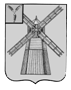 АДМИНИСТРАЦИЯ ПИТЕРСКОГО МУНИЦИПАЛЬНОГО РАЙОНА САРАТОВСКОЙ ОБЛАСТИП О С Т А Н О В Л Е Н И Еот 26 марта  2014 года  № 122с. ПитеркаО внесении изменений и дополнений в постановление администрации Питерского муниципального района  от 16 апреля 2013 года № 205В соответствии с пунктом 10 части первой статьи 10.1 Закона Саратовской области от 29 июля 2009 года № 104-ЗСО «Об административных правонарушениях на территории Саратовской области», руководствуясь Уставом Питерского муниципального района, администрация муниципального районаПОСТАНОВЛЯЕТ:1. Внести в постановление администрации Питерского муниципального района Саратовской области от 16 апреля 2013 года № 205 «Об определении перечня должностных лиц органов местного самоуправления Питерского муниципального района, уполномоченных составлять протоколы об административных правонарушениях» следующие изменения и дополнения:1.1. В пункте 1:- после слов «предусмотренных статьями» цифру «4.6» заменить цифрой «4.4»;цифру «8.1,» исключить;-  после цифры «8.2» дополнить цифрой «, 8.3».1.2. Приложение к постановлению изложить в новой редакции согласно приложению.2. Настоящее постановление вступает в силу со дня подписания.3. Настоящее постановление опубликовать на официальном сайте администрации Питерского муниципального района http://piterka.sarmo.ru.4. Контроль за исполнением настоящего постановления возложить на первого заместителя главы администрации муниципального района Рябова А.А.Глава администрациимуниципального района                                                                         В.Н. ДерябинПриложение к постановлению администрации муниципального района от 26 марта 2014 года № 122ПЕРЕЧЕНЬдолжностных лиц органов местного самоуправления Питерского муниципального района, уполномоченных составлять протоколы об административных правонарушениях, предусмотренных статьями 1.2-1.4, 3.1, 4.1-4.4, 8.2, 8.3 Закона Саратовской области от 29 июля 2009 года № 104-ЗСО «Об административных правонарушениях на территории Саратовской области»Администрация Питерского муниципального района Саратовской области:  Администрация Агафоновского муниципального образования Питерского муниципального района:Администрация Алексашкинского муниципального образования Питерского муниципального района:Администрация Малоузенского муниципального образования Питерского муниципального района:Администрация Мироновского муниципального образования Питерского муниципального района:Администрация Нивского муниципального образования Питерского муниципального района:Администрация Новотульского муниципального образования Питерского муниципального района:Администрация Орошаемого муниципального образования Питерского муниципального района:ВЕРНО: управляющий делами администрации               муниципального  района                                                     Н.А. Салацкая1. Камкина Елена Алексеевна- председатель комитета по вопросам Питерского муниципального образования администрации Питерского муниципального района;2. Чиженьков Олег Евгеньевич- начальник отдела по делам архитектуры и капитального строительства администрации Питерского муниципального района;3. Голубев Павел Вениаминович- специалист I категории по благоустройству комитета по вопросам Питерского муниципального образования администрации Питерского муниципального района .1. Коптяков Владимир Анатольевич- глава Агафоновского муниципального образования (по согласованию);2. Бабанов Александр Сергеевич- заместитель главы Агафоновского муниципального образования (по согласованию);3. Долматова Татьяна Геннадьевна- специалист II категории администрации Агафоновского муниципального образования (по согласованию).1. Гришкова Ольга Георгиевна- глава Алексашкинского муниципального образования (по согласованию);2. Тришкова Юлия Викторовна- главный специалист администрации Алексашкинского муниципального образования (по согласованию).1. Смирнова Светлана Вячеславовна- и.о. главы администрации Малоузенского муниципального образования (по согласованию);2. Комисаренко Елена Александровна- ведущий специалист администрации Малоузенского муниципального образования (по согласованию).1. Машенцев Валерий Владимирович-  глава Мироновского муниципального образования (по согласованию);2. Черябряков Анатолий Владимирович- заместитель главы Мироновского муниципального образования (по согласованию);3. Попова Нина Васильевна- специалист I категории администрации Мироновского муниципального образования (по согласованию).1. Поторочин Аркадий Константинович-  глава Нивского муниципального образования (по согласованию);2. Брусенцева Татьяна Викторовна- заместитель главы Нивского муниципального образования (по согласованию).1. Григорьев Андрей Владимирович-  глава Новотульского муниципального образования (по согласованию);2. Антонов Николай Алексеевич- заместитель главы Новотульского муниципального образования (по согласованию);3. Аббакумова Татьяна Васильевна- специалист II категории администрации Новотульского муниципального образования (по согласованию).1. Панфиленко Мария Петровна-  глава администрации  Орошаемого муниципального образования (по согласованию);2. Захарова Нурганум Сергеевна- ведущий специалист администрации Орошаемого муниципального образования (по согласованию).